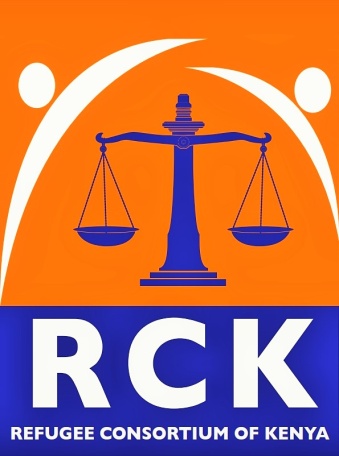 Haki House, Ndemi RoadOff Maringa Rd, KilimaniP.O. Box 25340-00603Nairobi PRE-QUALIFICATION QUESTIONNAIRE/DOCUMENTFORSUPPLY AND DELIVERY OF GOODS/SERVICESFORTHE YEARS 2020 TO 2021CATEGORY……………………………………………………………TABLE OF CONTENTS1.	PRE-QUALIFICATION INSTRUCTIONS	32.	PRE-QUALIFICATION CRITERIA	43.	FORM PQ-A REGISTRATION DOCUMENTATION 	..54.	FORM PQ-B: PRE-QUALIFICATION DATA 	..65.	FORM PQ-C: SUPERVISORY PERSONNEL	..76.	FORM PQ-D: FINANCIAL POSITION AND TERMS OF TRADE	..87.	FORM PQ-E: BUSINESS PROBITY	..88.	FORM PQ-F: PAST EXPERIENCE	109.	FORM PQ-H: ADHERENCE TO RCK’S SUPPLIES CODE OF CONDUCT	1110.	FORM PQ-I: SWORN STATEMENT	12Serial Number……………….. Receipt ………………PRE-QUALIFICATION INSTRUCTIONS1.1 IntroductionRefugee Consortium Of Kenya referred to as the “RCK” would like to invite interested candidates who must qualify by meeting the set criteria as provided by the Refugee Consortium Of Kenya to perform the contract of supply and delivery or provision of goods and services to the Company. Current prequalified suppliers must also apply if interest in continuing working with RCK.1.2 Pre-qualification ObjectiveThe main objective is to have a list of qualified supplies who will be invited to supply and deliver assorted items, provide services or inter into framework agreement under relevant tenders/quotations to Refugee Consortium Of Kenya as and when required during The years 01 January to 2020 to 31 December 2021.1.3 ExperienceProspective suppliers and contractors must have carried out successful supply and delivery of similar items/services to Government/Corporation/ NGOs/ institutions of similar size and complexity. Potential suppliers/contractors must demonstrate the willingness and commitment to meet the pre-qualification criteria.1.4 Pre-qualification DocumentThis document includes questionnaire forms and documents required of prospective suppliers. In order to be considered for pre-qualification, prospective suppliers must submit all the information herein requested and any bidder who does not meet all the relevant mandatory requirements will be disqualifiedN/B: All the documents should be bound and paginated.1.5 Distribution of Pre-qualification DocumentsThe completed pre-qualification documents clearly indicating tender number and category MUST be submitted both electronically and physically to RCK offices. The electronic copies should be sent to procurement@rckkenya.org. While the hard copy should be placed in plain, sealed and separate envelopes (each category MUST be submitted in a separate envelope) and the envelope clearly labelled as below:PRE-QUALIFICATION OF SUPPLIERS 2020-2021:CATEGORY DESCRIPTION… (e.g. Category A and NO……(e.g. RCK/SG/01/2020/1) andaddressed to:Procurement CommitteeRefuge consortium of KenyaP. O. BOX 25340-00608NAIROBIto be deposited in the TENDER BOX at any of RCK offices in Nairobi, Kakuma, Dadaab or Garissa. Should be received on or before October, 14th 2019 at 9.00am.  A copy in PDF form MUST be sent to procurement@rckkenya.org on or before the stated closing date and time.Bids will be opened immediately thereafter in the presence of the bidders who choose to attend or their representatives at the Refugee Consortium of Kenya.1.6 Questions Arising from DocumentsQuestions that may arise from the pre-qualification documents should be directed to theTender Committee on the following address not later than 10th October 2019:THE PROCUREMENT COMMITTEERCKP.O. Box 25340-00603NAIROBIOr Email: procurement@rckkenya.org1.7 Additional InformationRefugee Consortium Of Kenya reserves the right to request submission of additional information from prospective bidders.1.8 Request for quotations or Framework AgreementRequest for quotations or to enter into framework agreement will be made available only to those bidders whose qualifications are accepted by Refugee Consortium Of Kenya at the disclosure of the procurement committee after the completion of the pre – qualification process.1.9 None-refundable feeInterested suppliers are required to pay the stipulated none-refundable fee in order to be provided with tender number. The fee is to support RCK in paying for logistics associated with procurement and its mandate. It is not a commitment for any engagement for supplies of services and/or goods.2.	PREQUALIFICATION CRITERIAThe qualification is 70 marks and above3. FORM PQ-A REGISTRATION DOCUMENTATIONMandatory Requirements:Copy of Certificate of Registration/Incorporation of Business Name. – 5MarksCopy of PIN Certificate of firm/company/individual from Kenya Revenue Authority. 5MarksMust submit certified bank statements for the most recent 12 months (from Oct 2018- Sept 2019) 5 Marks Copy of valid Tax Compliance Certificate from Kenya Revenue Authority e.g. Electronic Tax Register (ETR) certificates where applicable – 5MarksCopy of valid Trade License/ Current business licenses from relevant authorities e.g. City council – 5 MarksCopy of Letter of recommendation from 3 previous organizations served with similar works 6 MarksCopy of Practicing Certificate for all professionals e.g. certificate of affiliated bodies/associations (Pharmacist license, legal, medical) – 4 MarksCopy of Memorandum of Understanding or Articles of Association 5 MarksNOTE: A COPY OF THE REFUGEE CONSORTIUM OF KENYA PAYMENT RECEIPT/ORIGINAL BANKING SLIPS MUST BE ATTACHED(Max 40 points)4. FORM PQ-B: PRE-QUALIFICATION DATA1/We ………………………………………………………… hereby apply for registration as supplier(s)(Name of Company/Firm)of ………………………………………………………………………………………………(Item Description)………………………………………………………………………………………………….(Category No.)3 Marks2.Post Office Address…………………………………………………Town ……………………Street ………………………………………Name of building ………………………………..Room /Office No. …………Floor No. …………………Telephone Nos.…………………….Email address (MUST)………………………………………………………………………Full Name of applicant ………………………………………………………………………Other branches location ……………………………………………………………………..3Marks3.Organization & Business InformationManagement Personnel ……………………………………………………………………….Chief Executive ………………………………………………………………………………Secretary ………………………………………………………………………………………General Manager ………………………………………………………………………………Treasurer ………………………………………………………………………………………Other…………………………………………………………………………………………..Partnership (if applicable)Names of Partners ……………………………………………………………                                  ………………………………………………………….                               ……………………………………………………………                              ………………………………………………………………..3MarksBusiness founded or incorporated …………………………………………………………….1MarkEnclose copy of organization chart of the firm indicating the main fields of activities………………………………………………………………………………………………………………………………………………………………………………………………………………………………………………………………………………………………………………………………………………………………………………….3MarksState any technological innovations or specific attributes which distinguish you from your competitors …………….………………………………………………………………………………………………………………………………………………………………………………………………………………………………………………………………………………………………………………………………………………………………………………….2Marks5. PQ-C	SUPERVISORY PERSONNELName ………………………………………………………………………………Age …………………………………………………………………………………Academic Qualification ……………………………………………………………Under graduate……………………………………………………………………..Post graduate………………………………………………………………………Diploma……………………………………………………………………………High School………………………………………………………………………..Professional Qualification ………………………………………………………………………………………………………………………………………………..(Attach Certificates if any)Length of service with Contractor or Supplier position held………………………………………………………………………………………(Attach copies of certificates of at least 2 key personnel in the organization)- 5marks eachmarks)6. FORM PQ-4: FINANCIAL POSITION AND TERMS OF TRADEAttach a copy of the most recent two years audited accounts including management letter (From 2016 and above) - 6 marksState Credit period (minimum proposed is 60 days) – 4 marks ………………………………………………………………………………………10 Marks)7. FORM PQ-E: BUSINESS PROBITYYou are requested to give the particulars indicated in Part I and either Part 2 (a), 2 (b) or 2 (c), whichever applies to your type of business.You are advised that it is a serious offence to give false information on this form*if Kenya Citizen, indicate under “Citizenship Details” whether by Birth, Naturalization or Registration.Part I - General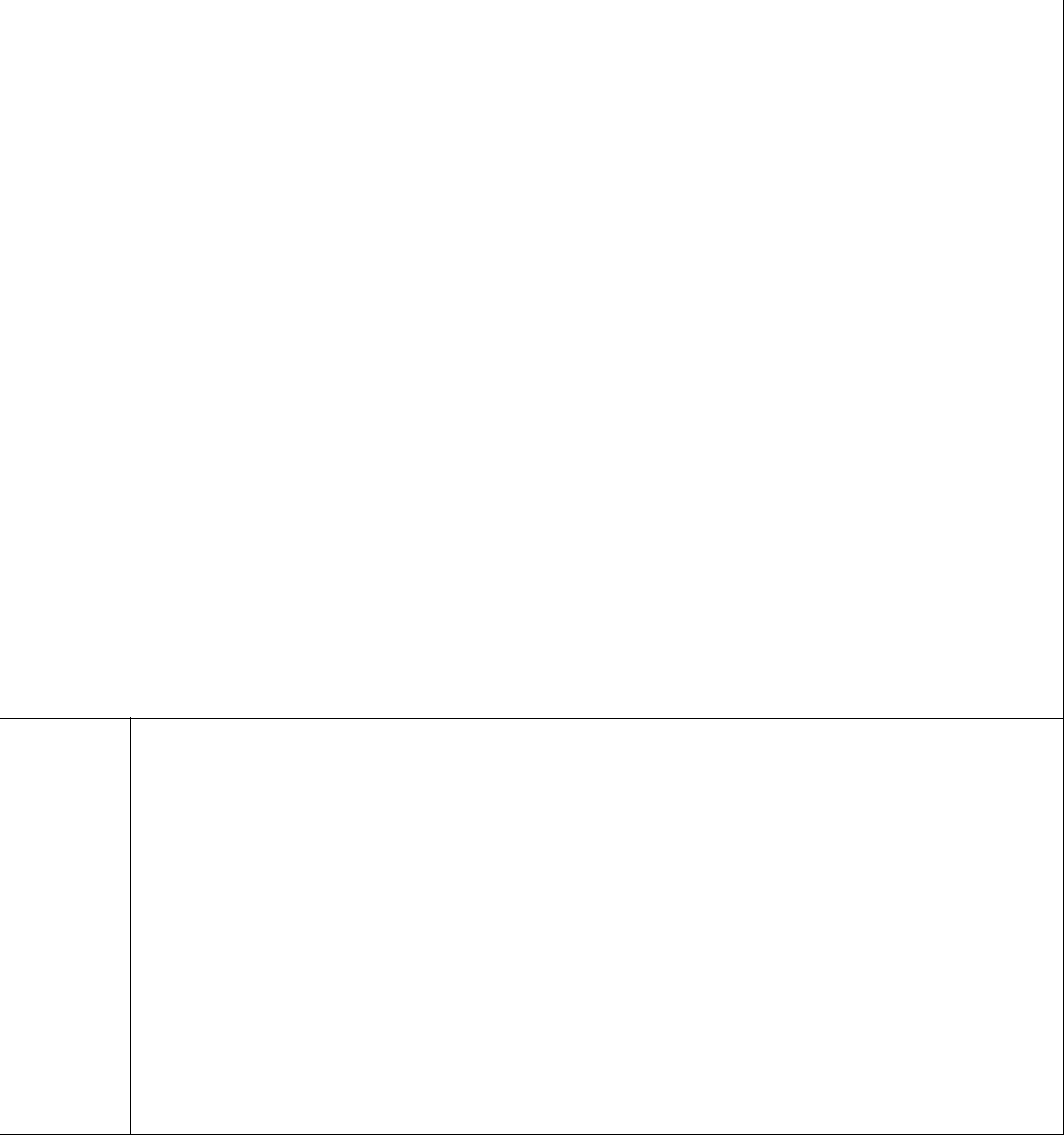 Business Name …………………………………………………………………………………Location of business premises………………………………………………………….…………Plot No. …………………………………….……… Street/Road…………………………..….…..Postal Address……………………………………………..………….Tel. No………………...…...Email address (MUST)………………………………………………………………………….Nature of business………………………………………………………………………………Current Trade License. No………………………………….………Expiring date………..……..Maximum value of business which you can handle at any one time: Kshs…………………………Name of your banker we shall be dealing with A/C Name …………………………………………………Account No……………………………………..Branch………………………..Swift code……………………………………..Branch code…………………….Bank Currency………………Part 2 (b) PartnershipGiven details of partners as follows:NameNationalityCitizenship      Shares 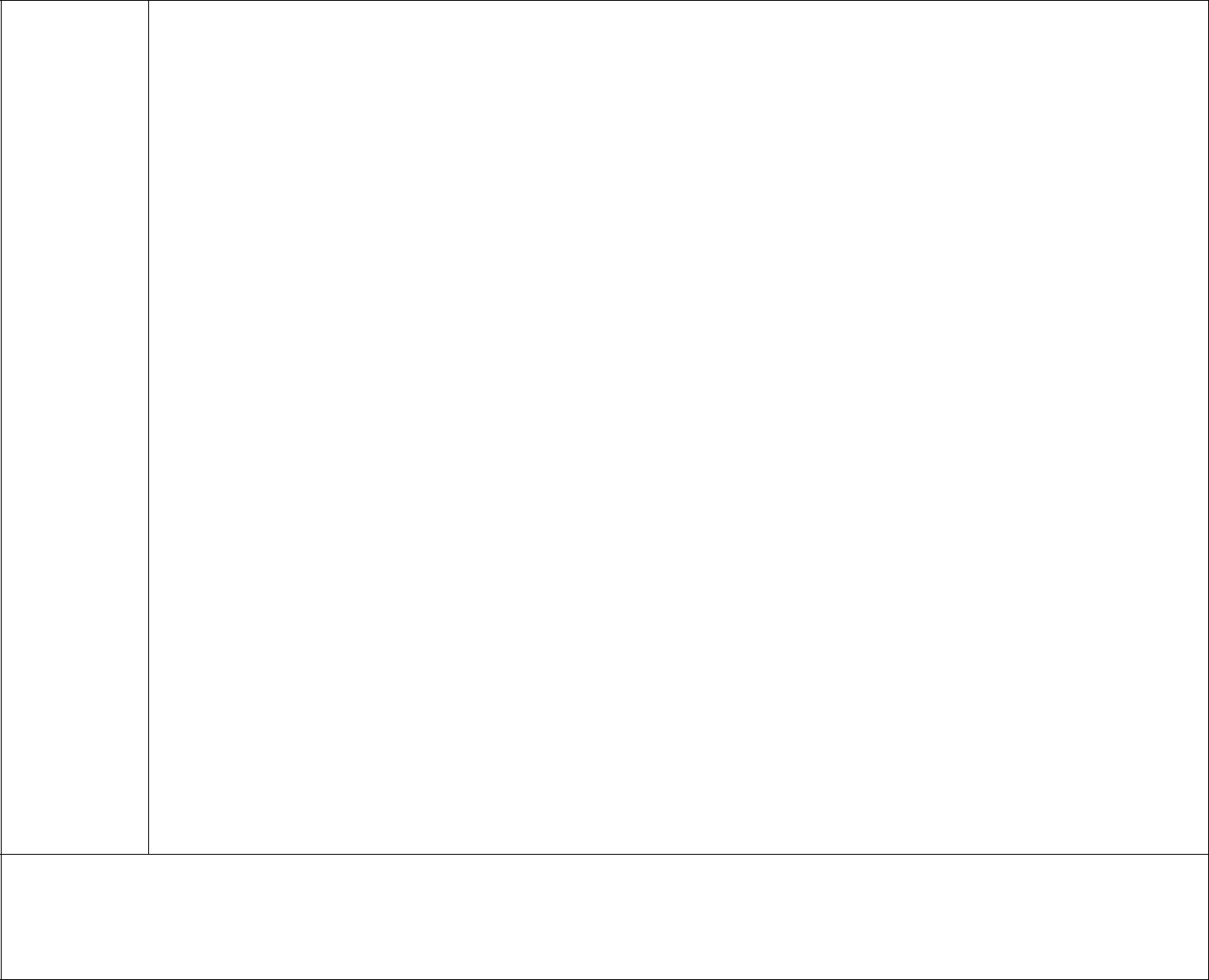 Part 2 ( c) – Registered Company:Private or Public……………………………………………………………………….State the nominal and issued capital of companyNominal Kshs.………………………………..Issued Kshs.…………………………………..Given details of all directors as follows:-Name	Nationality	Citizenship Details	Shares………………………………………………………………………………………………………………………………………………………………………………………………………………………………………………………………………………………………………………………………………………………………Date ……………………………….Signature of Candidate……………………………….(15 Marks)8. FORM PQ-F: PAST EXPERIENCENAMES OF THE APPLICANTS CLIENTS IN THE LAST TWO YEARSNAMES OF OTHER CLIENTS AND VALUES OF CONTRACT/ORDERSName of Client (organization) ………………………………………………………Address of Client (organization) ……………………………………………………Name of Contact Person at the client (organization) ……………………………….Telephone No. of Client …………………………………………………………….Value of Contract ……………………………………………………………………Duration of Contract (date) ………………………………………………………….(Attach documental evidence of existence of contract)Name of 2nd Client (organization)Name of Client (organization) ………………………………………………………Address of Client (organization) ……………………………………………………Name of Contact Person at the client (organization) ……………………………….Telephone No. of Client …………………………………………………………….Value of Contract ……………………………………………………………………Duration of Contract (date) ………………………………………………………….(Attach documental evidence of existence of contract)Name of 3rd Client (organization)Name of Client (organization) ……………………………………………………….Address of Client (organization) …………………………………………………….Name of Contact Person at the client (organization) ………………………………..Telephone No. of Client ……………………………………………………………..Value of Contract ……………………………………………………………………Duration of Contract (date) ………………………………………………………….(Attach documental evidence of existence of contract)Others …………………………………………………………………………………………(10 Points)Three (3) marks each and an additional point for one other9. FOM PQ-G ADHERENCE TO RCK’S SUPPLIER CODE OF CONDUCT The Applicant and the undersigned in his/her/their capacity as duly authorized representative(s) of the Applicant confirm to adhere to RCK’s code of conduct, national and international procurement regulations.The undersigned declares that neither (I) the Applicant nor (ii) he/she/they personally as authorized representative(s) of the Applicant have a direct or indirect interest of such a nature and scale that may affect provision of goods/services to RCK. The undersigned commits to immediately declare any potential conflict of interest that may arise during call and engagement for services under the call.The undersigned is/are aware that a conflict of interest could arise in particular as a result of economic interests, political or national affinities, family or emotional ties, or any other relevant connection or shared interest.The Applicant will inform RCK, without delay, of any situation constituting a conflict of interest or which could give rise to a conflict of interest.The applicant declare not to have made nor to make any offer of any type whatsoever from which an advantage can be derived from the procurement process and not to have granted nor to grant, not to have sought nor to seek, not to have attempted nor to attempt to obtain, and not to have accepted nor to accept, any advantage, financial or in kind, to or from any party whatsoever, constituting an illegal practice or involving corruption, either directly or indirectly, as an incentive or reward relating to RCK procurement processes. Yours sincerely,Signature: 				Name and position in capital letters (provide a copy of ID and PIN)Applicant’s Signature:                                                     Date;                                                                    FORM PQ-H: SWORN STATEMENTHaving studied the pre-qualification information for the above project we/I hereby state:The information furnished in our application is accurate to the best of our knowledge.That in case of being pre-qualified we acknowledge that this grants us the right to participate in due time in the submission of a tender or quotation on the basis of provisions in the tender or quotation documents to follow.We enclose all the required documents and information required for the pre-qualification evaluation.Date:…………………………………………………………………..Applicant’s Name:…………………………………………………………………..Represented by:…………………………………………………………………..Signature:	………………………………………………………………….(Full name and designation of the person signing and stamp or seal)Required InformationRequired InformationRequired InformationForm TypePoints ScorePoints ScorePoints Score1.Registration DocumentationRegistration Documentation      PQ-A4040402.Pre-qualification DataPre-qualification DataPQ-B153.Supervisory PersonnelSupervisory PersonnelPQ-C104. Financial Position4. Financial Position4. Financial PositionPQ-D105.Business ProbityBusiness ProbityPQ-E156.Past ExperiencePast ExperiencePQ-F10TOTALTOTAL100100